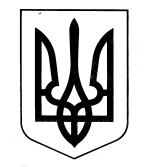 ЗАЗИМСЬКА СІЛЬСЬКА РАДАБРОВАРСЬКОГО РАЙОНУ  КИЇВСЬКОЇ ОБЛАСТІР І Ш Е Н Н ЯПро внесення змін до рішення 3 позачергової сесії  Зазимської сільської  ради VІIІ скликання від 24 грудня 2020 року № 218-03позачергової-VІІI «Про бюджет Зазимської сільської територіальної громади на 2021 рік» Керуючись Бюджетним кодексом України, ст. 26, 59,61 Закону України «Про місцеве самоврядування в Україні», ст. 143 Конституції України, Законом України «Про Держаний бюджет України на 2021 рік», Податковим кодексом України, враховуючи рекомендації постійної депутатської комісії з питань соціально – економічного розвитку, бюджету та фінансів, комунальної власності, реалізації державної регуляторної політики, інвестицій та зовнішньоекономічних зв’язків, Зазимська сільська рада ВИРІШИЛА:1. Внести наступні зміни до рішення 3 позачергової сесії Зазимської сільської ради VІIІ скликання від 24 грудня 2020 року 
№ 218-03позачергової-VІІI «Про бюджет Зазимської сільської територіальної громади на 2021 рік» та додатків до нього:1.1. У абзаці першому пункту 1 цифри «138 965 200,00», «135 035 200,00», «3 930 000,00», замінити на «152 277 696,00», «146 514 524,00», «3 333 172,00».1.2. У абзаці другому пункту 1 цифри «138 965 200,00», «134 618 188,00», «4 347 012,00», замінити на «179 738 351,25», «145 410 986,86», «34 327 364,39».1.3. У абзаці третьому пункту 1 цифри «417 012,00», замінити на «17 242 786,39».1.4. У абзаці четвертому пункту 1 цифри «417 012,00», замінити на «17 242 786,39».1.5. Направити вільні залишки бюджетних коштів загального фонду, що утворилися станом на 01.01.2021 року:по загальному  фонду сільського бюджету в сумі 3 953 829,00 грн. на:- «Утримання та розвиток автомобільних доріг та дорожньої інфраструктури за рахунок коштів місцевого бюджету» – 629 900,00 грн..- «Організаційне, інформаційно-аналітичне та матеріально-технічне забезпечення діяльності сільських рад та їх виконавчих комітетів» –
700 000,00 грн.- «Надання загальної середньої освіти закладами загальної середньої освіти» – 126 090,00 грн.- «Інші заходи у сфері соціального захисту і соціального забезпечення» – 250 000,00 грн.- «Заходи, пов’язані з поліпшенням питної води» – 457 480,00 грн.- «Підтримка спорту вищих досягнень та організацій, які здійснюють фізкультурно-спортивну діяльність в регіоні» – 130 000,00 грн.- «Забезпечення діяльності місцевої пожежної охорони» – 250 000,00 грн.- «Інші заходи в галузі культури і мистецтва» – 50 000,00 грн.- «Інша діяльність у сфері житлово-комунального господарства» – 181 000,00 грн.- «Організація благоустрою населених пунктів» – 808 700,00 грн..- «Забезпечення діяльності палаців i будинків культури, клубів, центрів дозвілля та iнших клубних закладів» – 200 000,00 грн..- «Надання дошкільної освіти»  – 50 000,00 грн.- «Централізовані заходи з лікування хворих на цукровий та нецукровий діабет»  – 100 000,00 грн.- «Співфінансування заходів, що реалізуються за рахунок субвенції з державного бюджету місцевим бюджетам на забезпечення якісної, сучасної та доступної загальної середньої освіти "Нова українська школа"» – 20 659,00 грн. по спеціальному фонду сільського бюджету в сумі 10 143 226,00 грн. на:- «Надання загальної середньої освіти закладами загальної середньої освіти» – 300 010,00 грн..- «Співфінансування заходів, що реалізуються за рахунок субвенції з державного бюджету місцевим бюджетам на забезпечення якісної, сучасної та доступної загальної середньої освіти "Нова українська школа"» – 16 087,00 грн. - «Організація благоустрою населених пунктів» – 1 062 853,00 грн.- «Будівництво установ та закладів освіти» – 1 049 336,0 грн..- «Утримання та розвиток автомобільних доріг та дорожньої інфраструктури за рахунок коштів місцевого бюджету» – 88 446,00 грн..- «Субвенція з місцевого бюджету на співфінансування інвестиційних проектів» – 600 312,00 грн..- «Будівництво інших об`єктів комунальної власності» – 7 026 182,00 грн..1.6. Направити вільні залишки бюджетних коштів спеціального фонду, що утворилися станом на 01.01.2021 року:по спеціальному фонду сільського бюджету в сумі 11 321 406,00 грн.. на:- «Організація благоустрою населених пунктів» – 2 162 467,00 грн..- «Здійснення заходів із землеустрою» – 600 000,00 грн..- «Будівництво установ та закладів культури » – 1 666 163,00 грн..- «Утримання та розвиток автомобільних доріг та дорожньої інфраструктури за рахунок коштів місцевого бюджету» – 622 173,00 грн..- «Будівництво інших об`єктів комунальної власності» – 4 897 616,00 грн..- «Субвенція з місцевого бюджету на співфінансування інвестиційних проектів» – 1 372 987,00 грн..1.7. Направити вільні залишки бюджетних коштів «Освітня субвенція з державного бюджету місцевим бюджетам» по загальному фонду, що утворилися станом на 01.01.2021 року в загальній сумі 1 934 918,31 грн.:по загальному  фонду сільського бюджету в сумі 651 854,31 грн. на:- «Надання загальної середньої освіти закладами загальної середньої освіти» – 651 854 ,31 грн.по спеціальному фонду сільського бюджету в сумі 1 283 064,00 грн. на:- «Надання загальної середньої освіти закладами загальної середньої освіти» – 1 283 064,00 грн..1.8. Направити вільні залишки бюджетних коштів «Дотація з місцевого бюджету на здійснення переданих з державного бюджету видатків з утримання закладів освіти та охорони здоров`я за рахунок відповідної додаткової дотації з державного бюджету» по загальному фонду, що утворилися станом на 01.01.2021 року в загальній сумі 13 377,74 грн.:по загальному  фонду сільського бюджету в сумі 13 377,74 грн. на:- «Надання загальної середньої освіти закладами загальної середньої освіти» – 13 377,74 грн..1.9. Направити вільні залишки бюджетних коштів «Субвенція з місцевого бюджету на надання державної підтримки особам з особливими освітніми потребами за рахунок відповідної субвенції з державного бюджету» по загальному фонду, що утворилися станом на 01.01.2021 року в загальній сумі 93 898,20 грн.:по загальному  фонду сільського бюджету в сумі 76 814,81 грн. на:- «Надання освіти за рахунок залишку коштів за субвенцією з державного бюджету місцевим бюджетам на надання державної підтримки особам з особливими освітніми потребами» - 76 814,81 грн..по спеціальному фонду сільського бюджету в сумі 17 083,39 грн.. на:- «Надання освіти за рахунок залишку коштів за субвенцією з державного бюджету місцевим бюджетам на надання державної підтримки особам з особливими освітніми потребами» - 17 083,39 грн..1.10. Пункт 5 цифри «62 318 243,00» замінити на «107 491 165,00». 2.  Внести зміни у додатки 1, 2, 3, 5, 6, 7 до рішення, виклавши їх у новій редакції.3. Контроль за виконанням цього рішення покласти на постійну комісію з питань соціально – економічного розвитку, бюджету та фінансів, комунальної власності, реалізації державної регуляторної політики, інвестицій та зовнішньоекономічних зв’язків.Сільський голова 	Віталій КРУПЕНКОс. Зазим’я16 липня  2021 року№ 1555-16-VІІІ Пропозиції«Про внесення змін до рішення 3 позачергової сесії 
Зазимської сільської  ради VІIІ скликання від 24 грудня 2020 року 
№ 218-03позачергової-VІІI «Про бюджет Зазимської сільської територіальної громади на 2021 рік та додатків до нього»Керуючись ст.. 78, 91, 101 Бюджетного кодексу України, ст. 26, 59,61 Закону України «Про місцеве самоврядування в Україні», ст. 143 Конституції України, Законом України «Про Держаний бюджет України на 2021 рік», Податковим кодексом України, враховуючи рекомендації постійної депутатської комісії з питань соціально – економічного розвитку, бюджету та фінансів, комунальної власності, реалізації державної регуляторної політики, інвестицій та зовнішньоекономічних зв’язків, внести зміни до бюджетних призначень коштів бюджету Зазимської сільської територіальної громади на 2021рік:Доходи Загальний фонд1. Відповідно до розпорядження голови Київської обласної державної адміністрації від 09.07.2021р. № 421 «Про розподіл обсягу субвенції з державного бюджету місцевим бюджетам на здійснення підтримки окремих закладів та заходів у системі охорони здоров’я на 2021рік», збільшити  дохідну частину загального фонду сільського бюджету Зазимської сільської територіальної громади на 2021рік по:1.1. ККД - 41055000 «Субвенція з місцевого бюджету на здійснення підтримки окремих закладів та заходів у системі охорони здоров’я за рахунок відповідної субвенції з державного бюджету ( на лікування  хворих на цукровий діабет інсуліном та нецукровий діабет деспопресином) на 2021рік» в сумі 99 800,00 грн.  Провести зміни в межах річного та помісячного розпису планових надходжень на 2021рік, а саме: ККД 41051700 «Субвенція з місцевого бюджету за рахунок залишку коштів субвенції на надання державної підтримки особам з особливими освітніми потребами, що утворився на початок бюджетного періоду» зменшити надходження з грудня в сумі 120 124,00 та збільшити  надходження на січень в сумі 120 124,00 грн.. ККД 41051400 «Субвенція з місцевого бюджету на забезпечення якісної, сучасної та доступної загальної середньої освіти «Нова українська школа» за рахунок відповідної субвенції з державного бюджету» зменшити надходження з грудня в сумі 367 458,00 грн. та збільшити надходження на травень в сумі 17 990,00 грн., на червень  в сумі 17 990,00 грн., на липень в сумі 71 960,00грн., на серпень в сумі 129 520,00 грн., на вересень в сумі 129 998,00 грн. За рахунок перевиконання дохідної частини по загальному фонду бюджету Зазимської сільської територіальної громади на 01.07.2021 року збільшити планові надходження дохідної частини по загальному фонду бюджету в сумі 5 726 812,00 грн., а саме: ККД 11010100 «Податок на доходи фізичних осіб, що сплачується податковими агентами, із доходів платника податку у вигляді заробітної плати» збільшити  надходження на в сумі 4 000 000,00 грн. ККД 11010400 «Податок на доходи фізичних осіб, що сплачується податковими агентами, із доходів платника податку інших ніж заробітна плата» збільшити  надходження на в сумі 800 000,00 грн. ККД 13040100 «Рентна плата за користування надрами для видобування корисних копалин місцевого значення» збільшити  надходження на в сумі 926 812,00 грн. Відповідно до наказу директора Департаменту фінансів  Київської обласної державної адміністрації від 30.06.2021р. № 40 «Про зміни до помісячного розподіл обсягу іншої субвенції з місцевого бюджету на здійснення заходів з капітального будівництва, реконструкції та ремонту об’єктів комунальної власності та реалізації інвестиційних проектів та території Київської області», внести  зміни  у дохідну частину загального фонду сільського бюджету Зазимської сільської територіальної громади на 2021 рік, а саме:4.1. ККД 41053900 «Інші субвенції з місцевого бюджету» зменшити надходження з квітня в сумі 2 000 830,00грн., з травня в сумі 3 000 000,00 грн.  та збільшити  надходження на липень в сумі 5 000 830,00 грн.Спеціальний фонд За рахунок перевиконання дохідної частини по спеціальному фонду (Бюджет розвитку) бюджету Зазимської сільської територіальної громади на 01.07.2021року збільшити планові надходження дохідної частини по спеціальному фонду бюджету в сумі 1 833 172,00 грн., а саме: ККД 33010100 «Кошти від продажу земельних ділянок несільськогосподарського призначення, що перебувають у державній або комунальній власності, та земельних ділянок, які знаходяться на території Автономної Республіки Крим» збільшити  надходження  в сумі 1 833 172,00 грн.ВидаткиЗагальний фонд1. Відповідно до розпорядження голови Київської обласної державної адміністрації від 09.07.2021р. № 421 «Про розподіл обсягу субвенції з державного бюджету місцевим бюджетам на здійснення підтримки окремих закладів та заходів у системі охорони здоров’я на 2021рік», збільшити  видаткову частину загального фонду сільського бюджету Зазимської сільської територіальної громади на 2021рік по:1.1.По апарату Зазимської сільської ради Броварського району Київської області в сумі 99 800,00 грн., а саме:	1.1.1 КПКВКМБ  0112144 «Централізовані заходи з лікування хворих на цукровий та нецукровий діабет»:  - КЕКВ 2730 (Інші виплати населенню) збільшити кошторисні призначення в сумі 99 800,00 грн.. 2. Здійснити перерозподіл коштів в межах загального обсягу бюджетних призначень:2.1. По апарату Зазимської сільської ради Броварського району Київської області:В зв’язку із створенням Управління освіти культури молоді та спорту Зазимської сільської ради Броварського району Київської області та згідно рішення сесії №1558-16-VIII від 16 липня 2021р. «Про зміну органу управління комунальних закладів Зазимської сільської ради Броварського району Київської області», здійснити перенесення касових видатків та внести наступні зміни в межах розпису бюджетних призначень та кошторисних асигнувань, а саме:2.1.1 КПКВКМБ  0111010 «Надання дошкільної освіти», утримання 
КЗ ДО «Академія дитинства» зменшити планові кошторисні призначення в сумі 8 365 000,00 грн., а саме:- КЕКВ 2111 (Заробітна плата)  – 5 525 000 ,00 грн., - КЕКВ 2120 (Нарахування на оплату праці) – 1 249 500,00 грн.- КЕКВ 2210 (Предмети, матеріали, обладнання та інвентар) – 350 000,00 грн., - КЕКВ 2220 (Медикаменти та перев'язувальні матеріали ) – 15 000,00 грн.,- КЕКВ 2230 (Продукти харчування) – 400 000,00 грн.,- КЕКВ 2240 (Оплата послуг (крім комунальних)) – 450 000,00 грн.,- КЕКВ 2273 (Оплата електроенергії) – 250 000,00 грн., - КЕКВ 2275 (Оплата інших енергоносіїв та інших комунальних послуг ) – 100 000,00 грн.,- КЕКВ 2282 (Окремі заходи по реалізації державних (регіональних) програм, не віднесені до заходів розвитку) – 25 000,00 грн.,- КЕКВ 2800  (Інші поточні видатки) – 500,00 грн..2.1.2 КПКВКМБ 0111021 «Надання загальної середньої освіти закладами загальної середньої освіти» зменшити планові кошторисні призначення  в сумі 36 296 838,74 грн., а саме:За рахунок коштів дотації зменшити планові кошторисні призначення  в сумі  2 374 200,00 грн.:- КЕКВ 2111 (Заробітна плата) – 1 946 076,00 грн., - КЕКВ 2120 (Нарахування на оплату праці) – 428 124,00 грн.За рахунок коштів  місцевого бюджету громади зменшити планові кошторисні призначення в сумі  31 328 128,00 грн.:- КЕКВ 2111 (Заробітна плата)  – 19 442 502,00 грн., - КЕКВ 2120 (Нарахування на оплату праці) – 4 370 359,00 грн.- КЕКВ 2210 (Предмети, матеріали, обладнання та інвентар)–771 800,00грн., - КЕКВ 2220 (Медикаменти та перев'язувальні матеріали ) – 71 000,00 грн.,- КЕКВ 2230 (Продукти харчування) – 2 581 133,00 грн.,- КЕКВ 2240 (Оплата послуг (крім комунальних)) – 1 542 167,00 грн.,- КЕКВ 2250 (Видатки на відрядження) – 74 900,00 грн.,- КЕКВ 2271 (Оплата теплопостачання) – 2 100 000,00 грн., - КЕКВ 2272 (Оплата водопостачання та водовідведення) – 56 500,00 грн.,- КЕКВ 2273 (Оплата електроенергії) – 1 062 200,00 грн., - КЕКВ 2274 (Оплата природного газу) – 1 724 100,00 грн., - КЕКВ 2275 (Оплата інших енергоносіїв та інших комунальних послуг ) – 60 000,00 грн.,- КЕКВ 2282 (Окремі заходи по реалізації державних (регіональних) програм, не віднесені до заходів розвитку) – 39 100,00 грн.,- КЕКВ 2800  (Інші поточні видатки) – 13 500,00 грн.Утримання КЗ Погребське НВО зменшити планові кошторисні призначення в сумі 8 145 956,00 грн., а саме:За рахунок коштів дотації зменшити планові  кошторисні призначення  в сумі  476 856,00 грн.:- КЕКВ 2111 (Заробітна плата)  – 390 864,00 грн., - КЕКВ 2120 (Нарахування на оплату праці) – 85 992,00 грн.За рахунок коштів  місцевого бюджету громади зменшити планові кошторисні призначення в сумі  7 669 100,00 грн.:- КЕКВ 2111 (Заробітна плата)  – 4 530 000,00 грн., - КЕКВ 2120 (Нарахування на оплату праці) – 1 050 000,00 грн.- КЕКВ 2210 (Предмети, матеріали, обладнання та інвентар –105 000,00грн., - КЕКВ 2220 (Медикаменти та перев'язувальні матеріали ) – 40 000,00 грн.,- КЕКВ 2230 (Продукти харчування) – 650 000,00 грн.,- КЕКВ 2240 (Оплата послуг (крім комунальних)) – 535 300,00 грн.,- КЕКВ 2250 (Видатки на відрядження) – 38 600,00 грн.,- КЕКВ 2273 (Оплата електроенергії) – 258 400,00 грн., - КЕКВ 2274 (Оплата природного газу) – 450 800,00 грн., - КЕКВ 2282 (Окремі заходи по реалізації державних (регіональних) програм, не віднесені до заходів розвитку) – 8 000,00 грн.,- КЕКВ 2800  (Інші поточні видатки) – 3 000,00 грн..Утримання КЗ Зазимське НВО зменшити планові кошторисні призначення в сумі 4 766 528,00 грн., а саме:За рахунок коштів дотації зменшити планові кошторисні призначення  в сумі  576 228,00 грн.:- КЕКВ 2111 (Заробітна плата)  – 472 320,00 грн., - КЕКВ 2120 (Нарахування на оплату праці) – 103 908,00 грн.За рахунок коштів місцевого бюджету громади зменшити планові кошторисні призначення в сумі  3 190 300,00 грн.:- КЕКВ 2111 (Заробітна плата)  – 2 000 000,00 грн., - КЕКВ 2120 (Нарахування на оплату праці) – 440 000,00 грн.- КЕКВ 2210 (Предмети, матеріали, обладнання та інвентар) – 95 000,00грн., - КЕКВ 2220 (Медикаменти та перев'язувальні матеріали) – 5 000,00 грн.,- КЕКВ 2230 (Продукти харчування) – 450 000,00 грн.,- КЕКВ 2240 (Оплата послуг (крім комунальних)) – 250 000,00 грн.,- КЕКВ 2250 (Видатки на відрядження) – 7 000,00 грн.,- КЕКВ 2272 (Оплата водопостачання та водовідведення) – 47 000,00 грн.,- КЕКВ 2273 (Оплата електроенергії) – 228 100,00 грн., - КЕКВ 2274 (Оплата природного газу) – 450 800,00 грн., - КЕКВ 2282 (Окремі заходи по реалізації державних (регіональних) програм, не віднесені до заходів розвитку) – 14 400,00 грн.,- КЕКВ 2800  (Інші поточні видатки) – 3 000,00 грн..Утримання КЗ Пухівське НВО зменшити планові кошторисні призначення в сумі  8 352 693,00 грн., а саме:За рахунок коштів дотації зменшити планові  кошторисні призначення  в сумі  441 708,00 грн.:- КЕКВ 2111 (Заробітна плата)  – 362 064,00 грн., - КЕКВ 2120 (Нарахування на оплату праці) – 79 644,00 грн..За рахунок коштів  місцевого бюджету громади зменшити планові кошторисні призначення в сумі  7 910 985,00 грн.:- КЕКВ 2111 (Заробітна плата)  - 4 296 602,00 грн., - КЕКВ 2120 (Нарахування на оплату праці) – 945 293,00 грн.- КЕКВ 2210 (Предмети, матеріали, обладнання та інвентар)–156 000,00 грн., - КЕКВ 2220 (Медикаменти та перев'язувальні матеріали)– 19 600,00 грн.,- КЕКВ 2230 (Продукти харчування) – 527 533,00 грн.,- КЕКВ 2240 (Оплата послуг (крім комунальних)) – 322 457,00 грн.,- КЕКВ 2250 (Видатки на відрядження) – 20 000,00 грн.,- КЕКВ 2271 (Оплата теплопостачання) – 1 400 000,00 грн., - КЕКВ 2273 (Оплата електроенергії) – 222 000,00 грн., - КЕКВ 2800  (Інші поточні видатки) – 1 500,00 грн.,Утримання КЗ Рожнівське НВК зменшити планові кошторисні призначення в сумі 4 746 174,00 грн., а саме:За рахунок коштів дотації зменшити планові  кошторисні призначення  в сумі  297 144,00 грн.:- КЕКВ 2111 (Заробітна плата)  – 243 564,00 грн., - КЕКВ 2120 (Нарахування на оплату праці) – 53 580,00 грн.За рахунок коштів  місцевого бюджету громади зменшити планові кошторисні призначення в сумі  4 449 030,00 грн.:- КЕКВ 2111 (Заробітна плата)  – 2 515 900,00 грн., - КЕКВ 2120 (Нарахування на оплату праці) – 553 530,00 грн.- КЕКВ 2210 (Предмети, матеріали, обладнання та інвентар) –45 800,00грн., - КЕКВ 2220 (Медикаменти та перев'язувальні матеріали ) – 3 200,00 грн.,- КЕКВ 2230 (Продукти харчування) – 270 000,00 грн.,- КЕКВ 2240 (Оплата послуг (крім комунальних)) – 180 000,00 грн.,- КЕКВ 2250 (Видатки на відрядження) – 7 700,00 грн.,- КЕКВ 2271 (Оплата теплопостачання) – 700 000,00 грн., - КЕКВ 2272 (Оплата водопостачання та водовідведення) – 9500,00 грн.,- КЕКВ 2273 (Оплата електроенергії) – 129 700,00 грн., - КЕКВ 2275 (Оплата інших енергоносіїв та інших комунальних послуг ) – 30 000,00 грн.,- КЕКВ 2282 (Окремі заходи по реалізації державних (регіональних) програм, не віднесені до заходів розвитку) – 700,00 грн.,- КЕКВ 2800  (Інші поточні видатки) – 3 000,00 грн.Утримання КЗ Літківське НВО ім. М. П. Стельмаха зменшити планові кошторисні призначення в сумі 10 285 487,74 грн., а саме:За рахунок коштів дотації зменшити планові  кошторисні призначення  в сумі  595 641,74 грн.:- КЕКВ 2111 (Заробітна плата)  – 487 698,63,00 грн., - КЕКВ 2120 (Нарахування на оплату праці) – 107 943,11 грн.За рахунок коштів  місцевого бюджету громади зменшити планові кошторисні призначення в сумі  9 689 846,00 грн.:- КЕКВ 2111 (Заробітна плата)  – 6 100 000,00 грн., - КЕКВ 2120 (Нарахування на оплату праці) – 1 381 536,00 грн.- КЕКВ 2210 (Предмети, матеріали, обладнання та інвентар) –150 000,00грн., - КЕКВ 2220 (Медикаменти та перев'язувальні матеріали ) – 3 200,00 грн.,- КЕКВ 2230 (Продукти харчування) – 683 600,00 грн.,- КЕКВ 2240 (Оплата послуг (крім комунальних)) – 254 410,00 грн.,- КЕКВ 2250 (Видатки на відрядження) – 21 600,00 грн.,- КЕКВ 2273 (Оплата електроенергії) – 224 000,00 грн., - КЕКВ 2274 (Оплата природного газу) – 822 500,00 грн., - КЕКВ 2275 (Оплата інших енергоносіїв та інших комунальних послуг ) – 30 000,00 грн.,- КЕКВ 2282 (Окремі заходи по реалізації державних (регіональних) програм, не віднесені до заходів розвитку) – 16 000,00 грн.,- КЕКВ 2800  (Інші поточні видатки) – 3 000,00 грн..2.1.3 КПКВКМБ 0111031 «Надання загальної середньої освіти закладами загальної середньої освіти» зменшити планові кошторисні призначення  в сумі 36 832 700,00 грн., а саме:За рахунок коштів Освітньої субвенції  зменшити планові  кошторисні призначення  в сумі  36 832 700,00 грн.:- КЕКВ 2111 (Заробітна плата) – 30 191 552,00 грн., - КЕКВ 2120 (Нарахування на оплату праці) – 6 641 148,00 грн.Утримання КЗ Погребське НВО зменшити планові кошторисні призначення в сумі 8 342 188,00 грн., а саме:- КЕКВ 2111 (Заробітна плата)  – 6 838 576,00 грн., - КЕКВ 2120 (Нарахування на оплату праці) – 1 503 612,00 грн..Утримання КЗ Зазимське  НВО зменшити планові кошторисні призначення в сумі 10 113 677,00 грн., а саме:- КЕКВ 2111 (Заробітна плата)  – 8 289 926,00 грн., - КЕКВ 2120 (Нарахування на оплату праці) – 1 823 751,00 грн..Утримання КЗ Пухівське  НВО зменшити планові кошторисні призначення в сумі 5 399 842,00 грн., а саме:- КЕКВ 2111 (Заробітна плата)  – 4 426 125,00 грн., - КЕКВ 2120 (Нарахування на оплату праці) – 973 717,00 грн..Утримання КЗ Рожнівське  НВК зменшити планові кошторисні призначення в сумі 3 819 486,00 грн., а саме:- КЕКВ 2111 (Заробітна плата)  – 3 130 749,00 грн., - КЕКВ 2120 (Нарахування на оплату праці) – 688 737,00 грн..Утримання КЗ Літківське НВО ім. М. П. Стельмаха зменшити планові кошторисні призначення в сумі 9 157 507,00 грн., а саме:- КЕКВ 2111 (Заробітна плата)  – 7 506 176,00 грн., - КЕКВ 2120 (Нарахування на оплату праці) – 1 651 331,00 грн..2.1.4 КПКВКМБ  0111061 «Надання загальної середньої освіти закладами загальної середньої освіти» зменшити  планові кошторисні призначення  в сумі  651 854,31 грн., а саме:- КЕКВ 2210 (Предмети, матеріали, обладнання та інвентар) –68 318,31 грн.- КЕКВ 2240 (Оплата послуг (крім комунальних)) – 583 536,00 грн.Утримання КЗ Погребське  НВО зменшити планові кошторисні призначення в сумі 290 818,31 грн., а саме:- КЕКВ 2210 (Предмети, матеріали, обладнання та інвентар) –68 318,31грн.- КЕКВ 2240 (Оплата послуг (крім комунальних)) – 222 500,00 грн.Утримання КЗ Пухівське  НВО зменшити планові кошторисні призначення в сумі 361 036,00 грн., а саме:- КЕКВ 2240 (Оплата послуг (крім комунальних)) – 361 036,00 грн.2.1.5 КПКВКМБ  0111081 «Співфінансування заходів, що реалізуються за рахунок субвенції з державного бюджету місцевим бюджетам на забезпечення якісної, сучасної та доступної загальної середньої освіти "Нова українська школа"» зменшити планові кошторисні призначення  в сумі 20 659,00 грн., а саме:- КЕКВ 2210 (Предмети, матеріали, обладнання та інвентар) –20 659,00 грн.Утримання КЗ Погребське НВО зменшити планові кошторисні призначення в сумі 5 443,09 грн., а саме:- КЕКВ 2210 (Предмети, матеріали, обладнання та інвентар) – 5 443,09 грн.Утримання КЗ Зазимське  НВО зменшити планові кошторисні призначення в сумі 8 040,93 грн., а саме:- КЕКВ 2210 (Предмети, матеріали, обладнання та інвентар) – 8 040,93 грн.Утримання КЗ Пухівське  НВО зменшити планові кошторисні призначення в сумі 2 474,13 грн., а саме:- КЕКВ 2210 (Предмети, матеріали, обладнання та інвентар) – 2 474,13 грн.Утримання КЗ Рожнівське  НВК зменшити планові кошторисні призначення в сумі 1 731,89 грн., а саме:- КЕКВ 2210 (Предмети, матеріали, обладнання та інвентар) – 1 731,89 грн.Утримання КЗ Літківське НВО ім. М. П. Стельмаха зменшити планові кошторисні призначення в сумі 2 968,96 грн., а саме:- КЕКВ 2210 (Предмети, матеріали, обладнання та інвентар) – 2 968,96 грн.2.1.6 КПКВКМБ  0111182 «Виконання заходів, спрямованих на забезпечення якісної, сучасної та доступної загальної середньої освіти «Нова українська школа» за рахунок субвенції з державного бюджету місцевим бюджетам» зменшити планові кошторисні призначення  в сумі 206 587,00 грн., а саме:-КЕКВ 2210 (Предмети, матеріали, обладнання та інвентар)–206 587,00грн..Утримання КЗ Погребське НВО зменшити планові кошторисні призначення в сумі 54 430,10 грн., а саме:-КЕКВ 2210 (Предмети, матеріали, обладнання та інвентар) – 54 430,10 грн.Утримання КЗ Зазимське  НВО зменшити планові кошторисні призначення в сумі 80 408,12 грн., а саме:- КЕКВ 2210 (Предмети, матеріали, обладнання та інвентар) –80 408,12 грн.Утримання КЗ Пухівське  НВО зменшити планові кошторисні призначення в сумі 24 740,96 грн., а саме:- КЕКВ 2210 (Предмети, матеріали, обладнання та інвентар) –24 740,96 грн.Утримання КЗ Рожнівське  НВК зменшити планові кошторисні призначення в сумі 17 318,67 грн., а саме:- КЕКВ 2210 (Предмети, матеріали, обладнання та інвентар) – 17 318,67грн.Утримання КЗ Літківське НВО ім. М. П. Стельмаха зменшити планові кошторисні призначення в сумі 29 689,15 грн., а саме:- КЕКВ 2210 (Предмети, матеріали, обладнання та інвентар) –29 689,15 грн.2.1.7 КПКВКМБ  0111200 «Надання освіти за рахунок субвенції з державного бюджету місцевим бюджетам на надання державної підтримки особам з особливими освітніми потребами» зменшити планові кошторисні призначення в сумі 298 970,00 грн., а саме:За рахунок коштів Субвенції на інклюзію зменшити планові  кошторисні призначення  в сумі  298 970,00 грн.:- КЕКВ 2111 (Заробітна плата)  – 245 057,00 грн., - КЕКВ 2120 (Нарахування на оплату праці) – 53 913,00 грн.Утримання КЗ Погребське НВО зменшити планові кошторисні призначення в сумі 28 473,00 грн., а саме:- КЕКВ 2111 (Заробітна плата)  - 23 339,00 грн., - КЕКВ 2120 (Нарахування на оплату праці) – 5 134,00 грн..Утримання КЗ Зазимське  НВО зменшити планові кошторисні призначення в сумі 99 657,00 грн., а саме:- КЕКВ 2111 (Заробітна плата)  - 81 686,00 грн., - КЕКВ 2120 (Нарахування на оплату праці) – 17 971,00 грн..Утримання КЗ Рожнівське  НВК зменшити планові кошторисні призначення в сумі 14 236,00 грн., а саме:- КЕКВ 2111 (Заробітна плата)  - 11 669,000 грн., - КЕКВ 2120 (Нарахування на оплату праці) – 2 567,00 грн..Утримання КЗ Літківське НВО ім. М. П. Стельмаха зменшити планові кошторисні призначення в сумі 99 656,00 грн., а саме:- КЕКВ 2111 (Заробітна плата)  - 81 686,00 грн., - КЕКВ 2120 (Нарахування на оплату праці) – 17 970,00 грн..Утримання КЗ ДО «Академія дитинства» зменшити планові кошторисні призначення  в сумі 56 948,00 грн., а саме:- КЕКВ 2111 (Заробітна плата)  - 46 677,00 грн., - КЕКВ 2120 (Нарахування на оплату праці) – 10 271,00 грн..2.1.8	 КПКВКМБ  0111210 «Надання освіти за рахунок залишку коштів за субвенцією з державного бюджету місцевим бюджетам на надання державної підтримки особам з особливими освітніми потребами» зменшити планові кошторисні призначення в сумі 196 938,81 грн., а саме:За рахунок залишків коштів 2020 року  Субвенції на інклюзію зменшити планові  кошторисні призначення  в сумі  196 938,81 грн.:- КЕКВ 2111 (Заробітна плата)  - 159 913,84 грн., - КЕКВ 2120 (Нарахування на оплату праці) – 37 024,97 грн.Утримання КЗ Погребське НВО зменшити планові кошторисні призначення в сумі 20 477,42 грн., а саме:- КЕКВ 2111 (Заробітна плата)  - 16 606,96 грн., - КЕКВ 2120 (Нарахування на оплату праці) – 3 870,46 грн..Утримання КЗ Зазимське  НВО зменшити планові кошторисні призначення в сумі 71 670,96 грн., а саме:- КЕКВ 2111 (Заробітна плата)  - 58 124,37 грн., - КЕКВ 2120 (Нарахування на оплату праці) – 13 546,59 грн..Утримання КЗ Рожнівське  НВК зменшити планові кошторисні призначення в сумі 10 238,72 грн., а саме:- КЕКВ 2111 (Заробітна плата)  – 8 303,49 грн., - КЕКВ 2120 (Нарахування на оплату праці) – 1 935,23 грн..Утримання КЗ Літківське НВО ім. М. П. Стельмаха зменшити планові кошторисні призначення в сумі 71 670,96 грн., а саме:- КЕКВ 2111 (Заробітна плата)  – 58 124,37 грн., - КЕКВ 2120 (Нарахування на оплату праці) – 13 546,59 грн..Утримання КЗ ДО «Академія дитинства» зменшити планові кошторисні призначення  в сумі 22 880,75 грн., а саме:- КЕКВ 2111 (Заробітна плата)  – 18 754,65 грн., - КЕКВ 2120 (Нарахування на оплату праці) – 4 126,10 грн..2.1.9 КПКВКМБ 0114030 «Забезпечення діяльності бібліотек» зменшити планові кошторисні призначення  в сумі 1 175 263,00 грн., а саме:Утримання КЗ «Центр культури, дозвілля та спорту»:- КЕКВ 2111 (Заробітна плата)  - 928 904,00 грн., - КЕКВ 2120 (Нарахування на оплату праці) – 204 359,00 грн.- КЕКВ 2210 (Предмети, матеріали, обладнання та інвентар)  –12000,00грн., - КЕКВ 2240 (Оплата послуг (крім комунальних)) – 30 000,00 грн.,2.1.10 КПКВКМБ  0114060 «Забезпечення діяльності палаців i будинків культури, клубів, центрів дозвілля та iнших клубних закладів» зменшити планові кошторисні призначення  в сумі 4 911 635,00 грн., а саме:    Утримання КЗ «Центр культури, дозвілля та спорту»:- КЕКВ 2111 (Заробітна плата)  – 3 800 522,00 грн., - КЕКВ 2120 (Нарахування на оплату праці) – 836 113,00 грн.- КЕКВ 2210 (Предмети, матеріали, обладнання та інвентар)– 94 000,00грн., - КЕКВ 2240 (Оплата послуг (крім комунальних)) – 179 920,00 грн.,- КЕКВ 2282 (Окремі заходи по реалізації державних (регіональних) програм, не віднесені до заходів розвитку) – 1 080,00 грн.,2.1.11 КПКВКМБ 0115062 «Підтримка спорту вищих досягнень та організацій, які здійснюють фізкультурно-спортивну діяльність в регіоні» зменшити планові кошторисні призначення  в сумі 137 754,00 грн., а саме:    Утримання КЗ «Центр культури, дозвілля та спорту»:- КЕКВ 2111 (Заробітна плата)  – 112 912,00 грн., - КЕКВ 2120 (Нарахування на оплату праці) – 24 842,00 грн.2.2. По управлінню освіти культури молоді та спорту Зазимської сільської ради Броварського району Київської області:В зв’язку із створенням Управління освіти культури молоді та спорту Зазимської сільської ради Броварського району Київської області та згідно рішення сесії №1559-16-VIII від 16 липня 2021р. «Про введення до мережі головного розпорядника бюджетних коштів Управління освіти, культури, молоді та спорту Зазимської сільської ради Броварського району Київської області» здійснити перенесення касових видатків та внести наступні зміни в межах розпису бюджетних призначень та кошторисних асигнувань, а саме:2.2.1 КПКВКМБ  0111010 «Надання дошкільної освіти», утримання          КЗ ДО «Академія дитинства» збільшити планові кошторисні призначення  в сумі 8 365 000,00 грн., а саме:- КЕКВ 2111 (Заробітна плата)  – 5 525 000,00 грн., - КЕКВ 2120 (Нарахування на оплату праці) – 1 249 500,00 грн.- КЕКВ 2210 (Предмети, матеріали, обладнання та інвентар) –350 000,00грн.,   - КЕКВ 2220 (Медикаменти та перев'язувальні матеріали ) – 15 000,00 грн.,- КЕКВ 2230 (Продукти харчування) – 400 000,00 грн.,- КЕКВ 2240 (Оплата послуг (крім комунальних)) – 450 000,00 грн.,- КЕКВ 2273 (Оплата електроенергії) – 250 000,00 грн., - КЕКВ 2275 (Оплата інших енергоносіїв та інших комунальних послуг ) – 100 000,00 грн.,- КЕКВ 2282 (Окремі заходи по реалізації державних (регіональних) програм, не віднесені до заходів розвитку) – 25 000,00 грн.,- КЕКВ 2800  (Інші поточні видатки) – 500,00 грн..2.2.2 КПКВКМБ 0111021 «Надання загальної середньої освіти закладами загальної середньої освіти» збільшити кошторисні призначення  в сумі 36 296 838,74 грн., а саме:За рахунок коштів дотації збільшити  кошторисні призначення  в сумі  2 374 200,00 грн.:- КЕКВ 2111 (Заробітна плата) – 1 946 076,00 грн., - КЕКВ 2120 (Нарахування на оплату праці) – 428 124,00 грн.За рахунок коштів  місцевого бюджету громади збільшити кошторисні призначення в сумі  31 328 128,00 грн.:- КЕКВ 2111 (Заробітна плата)  – 19 442 502,00 грн., - КЕКВ 2120 (Нарахування на оплату праці) – 4 370 359,00 грн.- КЕКВ 2210 (Предмети, матеріали, обладнання та інвентар) – 771 800,00 грн., - КЕКВ 2220 (Медикаменти та перев'язувальні матеріали ) – 71 000,00 грн.,- КЕКВ 2230 (Продукти харчування) – 2 581 133,00 грн.,- КЕКВ 2240 (Оплата послуг (крім комунальних)) – 1 542 167,00 грн.,- КЕКВ 2250 (Видатки на відрядження) – 74 900,00 грн.,- КЕКВ 2271 (Оплата теплопостачання) – 2 100 000,00 грн., - КЕКВ 2272 (Оплата водопостачання та водовідведення) -  56 500,00 грн.,- КЕКВ 2273 (Оплата електроенергії) – 1 062 200,00 грн., - КЕКВ 2274 (Оплата природного газу) – 1 724 100,00 грн., - КЕКВ 2275 (Оплата інших енергоносіїв та інших комунальних послуг ) – 60 000,00 грн.,- КЕКВ 2282 (Окремі заходи по реалізації державних (регіональних) програм, не віднесені до заходів розвитку) – 39 100,00 грн.,- КЕКВ 2800  (Інші поточні видатки) – 13 500,00 грн..Утримання КЗ Погребське НВО збільшити кошторисні призначення в сумі 8 145 956,00 грн., а саме:За рахунок коштів дотації збільшити  кошторисні призначення  в сумі  476 856,00 грн.:- КЕКВ 2111 (Заробітна плата)  – 390 864,00 грн., - КЕКВ 2120 (Нарахування на оплату праці) – 85 992,00 грн.За рахунок коштів місцевого бюджету громади збільшити  кошторисні призначення в сумі  7 669 100,00 грн.:- КЕКВ 2111 (Заробітна плата)  – 4 530 000,00 грн., - КЕКВ 2120 (Нарахування на оплату праці) – 1 050 000,00 грн.- КЕКВ 2210 (Предмети,матеріали, обладнання та інвентар)–105 000,00грн., - КЕКВ 2220 (Медикаменти та перев'язувальні матеріали ) – 40 000,00 грн.,- КЕКВ 2230 (Продукти харчування) – 650 000,00 грн.,- КЕКВ 2240 (Оплата послуг (крім комунальних)) – 535 300,00 грн.,- КЕКВ 2250 (Видатки на відрядження) – 38 600,00 грн.,- КЕКВ 2273 (Оплата електроенергії) – 258 400,00 грн., - КЕКВ 2274 (Оплата природного газу) – 450 800,00 грн., - КЕКВ 2282 (Окремі заходи по реалізації державних (регіональних) програм, не віднесені до заходів розвитку) – 8 000,00 грн.,- КЕКВ 2800  (Інші поточні видатки)  - 3000,00 грн..Утримання КЗ Зазимське НВО збільшити кошторисні призначення в сумі 4 766 528,00 грн., а саме:За рахунок коштів дотації збільшити кошторисні призначення  в сумі  576 228,00 грн.:- КЕКВ 2111 (Заробітна плата)  – 472 320,00 грн., - КЕКВ 2120 (Нарахування на оплату праці) – 103 908,00 грн..За рахунок коштів  місцевого бюджету громади збільшити кошторисні призначення в сумі  3 190 300,00 грн.:- КЕКВ 2111 (Заробітна плата)  – 2 000 000,00 грн., - КЕКВ 2120 (Нарахування на оплату праці) – 440 000,00 грн.- КЕКВ 2210 (Предмети,матеріали, обладнання та інвентар) –295000,00грн., - КЕКВ 2220 (Медикаменти та перев'язувальні матеріали ) – 5 000,00 грн.,- КЕКВ 2230 (Продукти харчування) – 450 000,00 грн.,- КЕКВ 2240 (Оплата послуг (крім комунальних)) – 250 000,00 грн.,- КЕКВ 2250 (Видатки на відрядження) – 7 000,00 грн.,- КЕКВ 2272 (Оплата водопостачання та водовідведення) – 47 000,00 грн.,- КЕКВ 2273 (Оплата електроенергії) – 228 100,00 грн., - КЕКВ 2274 (Оплата природного газу) – 450 800,00 грн., - КЕКВ 2282 (Окремі заходи по реалізації державних (регіональних) програм, не віднесені до заходів розвитку) – 14 400,00 грн.,- КЕКВ 2800  (Інші поточні видатки)  – 3 000,00 грн.Утримання КЗ Пухівське НВО збільшити кошторисні призначення в сумі 8 352 693,00 грн., а саме:За рахунок коштів дотації збільшити кошторисні призначення  в сумі  441 708,00 грн.:- КЕКВ 2111 (Заробітна плата)  – 362 064,00 грн., - КЕКВ 2120 (Нарахування на оплату праці) – 79 644,00 грн..За рахунок коштів  місцевого бюджету громади збільшити кошторисні призначення в сумі  7 910 985,00 грн.:- КЕКВ 2111 (Заробітна плата)  - 4 296 602,00 грн., - КЕКВ 2120 (Нарахування на оплату праці) – 945 293,00 грн.- КЕКВ 2210 (Предмети, матеріали, обладнання та інвентар)–156000,00грн., - КЕКВ 2220 (Медикаменти та перев'язувальні матеріали ) – 19 600,00 грн.,- КЕКВ 2230 (Продукти харчування) – 527 533,00 грн.,- КЕКВ 2240 (Оплата послуг (крім комунальних)) – 322 457,00 грн.,- КЕКВ 2250 (Видатки на відрядження) – 20 000,00 грн.,- КЕКВ 2271 (Оплата теплопостачання) – 1 400 000,00 грн., - КЕКВ 2273 (Оплата електроенергії) – 222 000,00 грн., - КЕКВ 2800  (Інші поточні видатки)  – 1500,00 грн.,Утримання КЗ Рожнівське НВК збільшити кошторисні призначення в сумі 4 746 174,00 грн., а саме:За рахунок коштів дотації збільшити кошторисні призначення  в сумі  297 144,00 грн.:- КЕКВ 2111 (Заробітна плата)  – 243 564,00 грн., - КЕКВ 2120 (Нарахування на оплату праці) – 53 580,00 грн..За рахунок коштів  місцевого бюджету громади збільшити кошторисні призначення в сумі  4 449 030,00 грн.:- КЕКВ 2111 (Заробітна плата)  - 2 515 900,00 грн., - КЕКВ 2120 (Нарахування на оплату праці) – 553 530,00 грн.- КЕКВ 2210 (Предмети, матеріали, обладнання та інвентар – 45 800,00 грн., - КЕКВ 2220 (Медикаменти та перев'язувальні матеріали ) – 3 200,00 грн.,- КЕКВ 2230 (Продукти харчування) – 270 000,00  грн.,- КЕКВ 2240 (Оплата послуг (крім комунальних)) – 180 000,00 грн.,- КЕКВ 2250 (Видатки на відрядження) – 7 700,00 грн.,- КЕКВ 2271 (Оплата теплопостачання) – 700 000,00 грн., - КЕКВ 2272 (Оплата водопостачання та водовідведення) -  9 500,00 грн.,- КЕКВ 2273 (Оплата електроенергії) – 129 700,00 грн., - КЕКВ 2275 (Оплата інших енергоносіїв та інших комунальних послуг ) – 30 000,00 грн.,- КЕКВ 2282 (Окремі заходи по реалізації державних (регіональних) програм, не віднесені до заходів розвитку) - 700,00 грн.,- КЕКВ 2800  (Інші поточні видатки)  - 3 000,00 грн.,Утримання КЗ Літківське НВО ім. М. П. Стельмаха збільшити кошторисні призначення в сумі 10 285 487,74 грн., а саме:За рахунок коштів дотації збільшити  кошторисні призначення  в сумі  595 641,74 грн.:- КЕКВ 2111 (Заробітна плата)  - 487 698,63 грн., - КЕКВ 2120 (Нарахування на оплату праці) – 107 943,11 грн..За рахунок коштів  місцевого бюджету громади збільшити кошторисні призначення в сумі  9 689 846,00 грн.:- КЕКВ 2111 (Заробітна плата)  - 6 100 000,00 грн., - КЕКВ 2120 (Нарахування на оплату праці) – 1 381 536,00 грн.- КЕКВ 2210 (Предмети, матеріали, обладнання та інвентар)–150000,00грн.,   - КЕКВ 2220 (Медикаменти та перев'язувальні матеріали ) – 3200,00 грн.,- КЕКВ 2230 (Продукти харчування) – 683 600,00 грн.,- КЕКВ 2240 (Оплата послуг (крім комунальних)) – 254 410,00 грн.,- КЕКВ 2250 (Видатки на відрядження) – 21 600,00 грн.,- КЕКВ 2273 (Оплата електроенергії) – 224 000,00 грн., - КЕКВ 2274 (Оплата природного газу) – 822 500,00 грн., - КЕКВ 2275 (Оплата інших енергоносіїв та інших комунальних послуг ) – 30 000,00 грн.,- КЕКВ 2282 (Окремі заходи по реалізації державних (регіональних) програм, не віднесені до заходів розвитку) – 16 000,00 грн.,- КЕКВ 2800  (Інші поточні видатки)  - 3 000,00 грн..2.2.3 КПКВКМБ  0611031 «Надання загальної середньої освіти закладами загальної середньої освіти» збільшити кошторисні призначення  в сумі 36 832 700,00 грн..За рахунок коштів Освітньої субвенції  збільшити кошторисні призначення  в сумі  36 832 700,00 грн.:- КЕКВ 2111 (Заробітна плата)  - 30 191 552,00 грн., - КЕКВ 2120 (Нарахування на оплату праці) – 6 641 148,00 грн.Утримання КЗ Погребське НВО збільшити кошторисні призначення в сумі 8 342 188,00 грн., а саме:- КЕКВ 2111 (Заробітна плата)  - 6 838 576,00 грн., - КЕКВ 2120 (Нарахування на оплату праці) – 1 503 612,00 грн..Утримання КЗ Зазимське  НВО збільшити кошторисні призначення в сумі 10 113 677,00 грн., а саме:- КЕКВ 2111 (Заробітна плата)  - 8 289 926,00 грн., - КЕКВ 2120 (Нарахування на оплату праці) – 1 823 751,00 грн..Утримання КЗ Пухівське  НВО збільшити кошторисні призначення в сумі 5 399 842,00 грн., а саме:- КЕКВ 2111 (Заробітна плата)  - 4 426 125,00 грн., - КЕКВ 2120 (Нарахування на оплату праці) – 973 717,00 грн..Утримання КЗ Рожнівське  НВК збільшити кошторисні призначення в сумі 3 819 486,00 грн., а саме:- КЕКВ 2111 (Заробітна плата)  - 3 130 749,00 грн., - КЕКВ 2120 (Нарахування на оплату праці) – 688 737,00 грн..Утримання КЗ Літківське НВО ім. М. П. Стельмаха збільшити кошторисні призначення в сумі 9 157 507,00 грн., а саме:- КЕКВ 2111 (Заробітна плата)  - 7 506 176,00 грн., - КЕКВ 2120 (Нарахування на оплату праці) – 1 651 331,00 грн..2.2.4 КПКВКМБ  0611061 «Надання загальної середньої освіти закладами загальної середньої освіти» збільшити кошторисні призначення в сумі   651 854,31 грн., а саме:- КЕКВ 2210 (Предмети, матеріали, обладнання та інвентар) – 68318,31 грн.- КЕКВ 2240 (Оплата послуг (крім комунальних)) – 583 536,00 грн.Утримання КЗ Погребське  НВО збільшити кошторисні призначення в сумі 290 818,31 грн., а саме:- КЕКВ 2210 (Предмети, матеріали, обладнання та інвентар) – 68 318,31 грн.- КЕКВ 2240 (Оплата послуг (крім комунальних)) – 222 500,00 грн.Утримання КЗ Пухівське  НВО збільшити кошторисні призначення в сумі 361 036,00 грн., а саме:      - КЕКВ 2240 (Оплата послуг (крім комунальних)) – 361036,00 грн.2.2.5 КПКВКМБ  0611081 «Співфінансування заходів, що реалізуються за рахунок субвенції з державного бюджету місцевим бюджетам на забезпечення якісної, сучасної та доступної загальної середньої освіти "Нова українська школа"» збільшити кошторисні призначення в сумі 20 659,00 грн., а саме:- КЕКВ 2210 (Предмети, матеріали, обладнання та інвентар) –20 659,00 грн.Утримання КЗ Погребське НВО збільшити  кошторисні призначення в сумі 5 443,09 грн., а саме:- КЕКВ 2210 (Предмети, матеріали, обладнання та інвентар) – 5 443,09 грн.Утримання КЗ Зазимське  НВО збільшити кошторисні призначення в сумі 8 040,93 грн., а саме:- КЕКВ 2210 (Предмети, матеріали, обладнання та інвентар) – 8 040,93 грн.Утримання КЗ Пухівське  НВО збільшити кошторисні призначення в сумі 2 474,13 грн., а саме:- КЕКВ 2210 (Предмети, матеріали, обладнання та інвентар) – 2 474,13 грн.Утримання КЗ Рожнівське  НВК збільшити кошторисні призначення в сумі 1 731,89 грн., а саме:- КЕКВ 2210 (Предмети, матеріали, обладнання та інвентар) – 1 731,89 грн.Утримання КЗ Літківське НВО ім. М. П. Стельмаха збільшити кошторисні призначення в сумі 2 968,96 грн., а саме:- КЕКВ 2210 (Предмети, матеріали, обладнання та інвентар) – 2 968,96 грн.2.2.6 КПКВКМБ  0611182 «Виконання заходів, спрямованих на забезпечення якісної, сучасної та доступної загальної середньої освіти «Нова українська школа» за рахунок субвенції з державного бюджету місцевим бюджетам» збільшити кошторисні призначення в сумі 206 587,00 грн., а саме:- КЕКВ 2210 (Предмети, матеріали, обладнання та інвентар)– 206 587,00 грн..Утримання КЗ Погребське НВО збільшити  кошторисні призначення в сумі 54 430,10 грн., а саме:- КЕКВ 2210 (Предмети, матеріали, обладнання та інвентар) – 54 430,10 грн.Утримання КЗ Зазимське  НВО збільшити кошторисні призначення в сумі 80 408,12 грн., а саме:- КЕКВ 2210 (Предмети, матеріали, обладнання та інвентар) –80 408,12 грн.Утримання КЗ Пухівське  НВО збільшити кошторисні призначення в сумі 24 740,96 грн., а саме:- КЕКВ 2210 (Предмети, матеріали, обладнання та інвентар)– 24 740,96 грн.Утримання КЗ Рожнівське  НВК збільшити кошторисні призначення в сумі 17 318,67 грн., а саме: - КЕКВ 2210 (Предмети, матеріали, обладнання та інвентар)–17 318,67 грн.Утримання КЗ Літківське НВО ім. М. П. Стельмаха збільшити кошторисні призначення в сумі 29 689,15 грн., а саме:- КЕКВ 2210 (Предмети, матеріали, обладнання та інвентар – 29 689,15 грн.2.2.7 КПКВКМБ  0611200 «Надання освіти за рахунок субвенції з державного бюджету місцевим бюджетам на надання державної підтримки особам з особливими освітніми потребами» збільшити кошторисні призначення  в сумі 298 970,00 грн., а саме:За рахунок коштів Субвенції на інклюзію збільшити кошторисні призначення  в сумі  298 970,00 грн.:- КЕКВ 2111 (Заробітна плата)  – 245 057,00 грн., - КЕКВ 2120 (Нарахування на оплату праці) – 53 913,00 грн.Утримання КЗ Погребське НВО збільшити  кошторисні призначення в сумі 28 473,00 грн., а саме:- КЕКВ 2111 (Заробітна плата)  – 23 339,00 грн., - КЕКВ 2120 (Нарахування на оплату праці) – 5 134,00 грн..Утримання КЗ Зазимське  НВО збільшити кошторисні призначення в сумі 99 657,00 грн., а саме:- КЕКВ 2111 (Заробітна плата)  – 81 686,00 грн., - КЕКВ 2120 (Нарахування на оплату праці) – 17 971,00 грн..Утримання КЗ Рожнівське  НВК збільшити кошторисні призначення в сумі 14 236,00 грн., а саме:- КЕКВ 2111 (Заробітна плата)  – 11 669,00 грн., - КЕКВ 2120 (Нарахування на оплату праці) – 2 567,00 грн..Утримання КЗ Літківське НВО ім. М. П. Стельмаха збільшити кошторисні призначення в сумі 99 656,00 грн., а саме:- КЕКВ 2111 (Заробітна плата)  – 81 686,00 грн., - КЕКВ 2120 (Нарахування на оплату праці) – 17 970,00 грн..Утримання КЗ ДО «Академія дитинства» збільшити кошторисні призначення  в сумі 56 948,00 грн., а саме:- КЕКВ 2111 (Заробітна плата)  – 46 677,00 грн., - КЕКВ 2120 (Нарахування на оплату праці) – 10 271,00 грн..2.2.8  КПКВКМБ  0611210 «Надання освіти за рахунок залишку коштів за субвенцією з державного бюджету місцевим бюджетам на надання державної підтримки особам з особливими освітніми потребами» збільшити кошторисні призначення  в сумі 196 938,81 грн.,  а саме:За рахунок залишків коштів 2020 року  Субвенції на інклюзію збільшити кошторисні призначення  в сумі  196 938,81 грн.:- КЕКВ 2111 (Заробітна плата)  – 159 913,84  грн., - КЕКВ 2120 (Нарахування на оплату праці) – 37 024,97 грн.Утримання КЗ Погребське НВО збільшити кошторисні призначення в сумі 20 477,42 грн., а саме:- КЕКВ 2111 (Заробітна плата)  – 16 606,96 грн., - КЕКВ 2120 (Нарахування на оплату праці) – 3 870,46 грн..Утримання КЗ Зазимське  НВО збільшити кошторисні призначення в сумі 71 670,96 грн., а саме:- КЕКВ 2111 (Заробітна плата)  – 58 124,37 грн., - КЕКВ 2120 (Нарахування на оплату праці) – 13 546,59 грн..Утримання КЗ Рожнівське  НВК збільшити кошторисні призначення в сумі 10 238,72 грн., а саме:- КЕКВ 2111 (Заробітна плата)  – 8 303,49 грн., - КЕКВ 2120 (Нарахування на оплату праці) – 1 935,23 грн..Утримання КЗ Літківське НВО ім. М. П. Стельмаха збільшити кошторисні призначення в сумі 71 670,96 грн., а саме:- КЕКВ 2111 (Заробітна плата)  – 58 124,37 грн., - КЕКВ 2120 (Нарахування на оплату праці) – 13 546,59 грн..Утримання КЗ ДО «Академія дитинства» збільшити кошторисні призначення  в сумі 22 880,75 грн., а саме:- КЕКВ 2111 (Заробітна плата)  – 18 754,65 грн., - КЕКВ 2120 (Нарахування на оплату праці) – 4 126,10 грн..2.2.9 КПКВКМБ 0614030 «Забезпечення діяльності бібліотек» збільшити кошторисні призначення  в сумі 1 175 263,00 грн., а саме:Утримання КЗ «Центр культури, дозвілля та спорту»:- КЕКВ 2111 (Заробітна плата)  – 928 904,00 грн., - КЕКВ 2120 (Нарахування на оплату праці) – 204 359,00 грн.- КЕКВ 2210 (Предмети, матеріали, обладнання та інвентар) –12 000,00грн., - КЕКВ 2240 (Оплата послуг (крім комунальних)) – 30 000,00 грн..2.2.10. КПКВКМБ 0614060 «Забезпечення діяльності палаців i будинків культури, клубів, центрів дозвілля та iнших клубних закладів» збільшити кошторисні призначення в сумі 4 911 635,00 грн., а саме:Утримання КЗ «Центр культури, дозвілля та спорту»:- КЕКВ 2111 (Заробітна плата)  – 3 800 522,00 грн., - КЕКВ 2120 (Нарахування на оплату праці) – 836 113,00 грн.- КЕКВ 2210 (Предмети, матеріали, обладнання та інвентар) –94000,00грн., - КЕКВ 2240 (Оплата послуг (крім комунальних)) – 179 920,00 грн.,- КЕКВ 2282 (Окремі заходи по реалізації державних (регіональних) програм, не віднесені до заходів розвитку) - 1080,00 грн.,2.2.11 КПКВКМБ 0615062 «Підтримка спорту вищих досягнень та організацій, які здійснюють фізкультурно-спортивну діяльність в регіоні» збільшити кошторисні призначення  в сумі 137 754,00 грн., а саме:Утримання КЗ «Центр культури, дозвілля та спорту»:- КЕКВ 2111 (Заробітна плата)  – 112 912,00 грн., - КЕКВ 2120 (Нарахування на оплату праці) – 24 842,00 грн.3. За рахунок перевиконання дохідної частини по загальному фонду бюджету Зазимської сільської територіальної громади на 01.07.2021року збільшити видаткову частину по загальному фонду бюджету громади в сумі 5 419 812,00 грн. та направити на проведення видатків по:3.1. По апарату Зазимської сільської ради Броварського району Київської області збільшити кошторисні призначення в сумі 1 305 000,00 грн., а саме:3.1.1 КПКВКМБ  0110150 «Організаційне, інформаційно-аналітичне та матеріально-технічне забезпечення діяльності обласної ради, районної ради, районної у місті ради (у разі її створення), міської, селищної, сільської рад» збільшити асигнування у сумі 340 000,00 грн., а саме:- КЕКВ 2240 (Оплата послуг (крім комунальних)) – 190 000,00 грн.,- КЕКВ 2271 (Оплата теплопостачання) – 150 000,00 грн., 3.1.2  КПКВКМБ 0115062 «Підтримка спорту вищих досягнень та організацій, які здійснюють фізкультурно-спортивну діяльність в регіоні»:-  КЕКВ 2730 (Інші виплати населенню) збільшити асигнування  в сумі 5 000,00 грн. (Фінансування на відзначення грошовою винагородою переможців спортивних змагань).3.1.3 КПКВКМБ 0116030 «Організація благоустрою населених пунктів» збільшити асигнування у сумі 560 000,00 грн.- КЕКВ 2210 (Предмети, матеріали, обладнання та інвентар) – 50 000,00 грн. (Фінансування на придбання зелених насаджень та інше).- КЕКВ 2240 (Оплата послуг (крім комунальних)) - 50 000,00 грн. (Фінансування на послуги з влаштування газонів).- КЕКВ 2610 (Субсидії та поточні трансферти підприємствам (установам, організаціям) – 460 000,00 грн. (Фінансування КП «Рожнівське»)3.1.4 КПКВКМБ  0117461 «Утримання та розвиток автомобільних доріг та дорожньої інфраструктури за рахунок місцевого бюджету» збільшити асигнування в сумі 400 000,00 грн.:- КЕКВ 2240 (Оплата послуг (крім комунальних)) – 350 000,00 грн.(Фінансування на:1. Поточний ямковий ремонт доріг комунальної власності в с. Пухівка в сумі 250 000,00 грн.,2. Грейдерування доріг комунальної власності: - вул. Рибальська  в сумі 50 000,00 грн. в с. Погреби Броварського району Київської області, - вул. Довженка та вул.  Суботовського в сумі 50 000,00 грн. в с. Зазим’я Броварського району Київської області).- КЕКВ 2210 (Предмети, матеріали, обладнання та інвентар) – 50 000,00 грн. (Суміш для ямкового ремонту доріг комунальної власності Зазимської сільської ради Броварського району Київської області).3.2 По управлінню освіти культури молоді та спорту Зазимської сільської ради Броварського району Київської області збільшити кошторисні призначення в сумі 3 764 812,00 грн., а саме:3.2.1КПКВКМБ 0610160 «Керівництво і управління у відповідній сфері у містах (місті Києві), селищах, селах, територіальних громадах» збільшити кошторисні призначення в сумі 1019 000,00грн., а саме:- КЕКВ 2111 (Заробітна плата)  - 800 000,00 грн., - КЕКВ 2120 (Нарахування на оплату праці) – 170 000,00 грн.- КЕКВ 2210 (Предмети, матеріали, обладнання та інвентар)–29 000,00 грн., - КЕКВ 2240 (Оплата послуг (крім комунальних)) – 20 000,00 грн..3.2.2 КПКВКМБ  0611021 «Надання загальної середньої освіти закладами загальної середньої освіти» збільшити кошторисні призначення  в сумі   2 745 812 грн., а саме:- КЕКВ 2111 (Заробітна плата)  – 1 000 000,00 грн., - КЕКВ 2120 (Нарахування на оплату праці) – 220 000,00 грн.- КЕКВ 2210 (Предмети, матеріали, обладнання та інвентар) –304 466,00грн., - КЕКВ 2230 (Продукти харчування) – 1 075 000,00 грн.,- КЕКВ 2240 (Оплата послуг (крім комунальних)) – 146 346,00 грн..Утримання КЗ Погребське НВО збільшити кошторисні призначення в сумі 50 000,00 грн., а саме:- КЕКВ 2210 (Предмети, матеріали, обладнання та інвентар)–50 000,00 грн., Утримання КЗ Зазимське НВО збільшити кошторисні призначення в сумі 350 812,00  грн., а саме:- КЕКВ 2210 (Предмети, матеріали, обладнання та інвентар)  –  204 466,00 грн., - КЕКВ 2240 (Оплата послуг (крім комунальних)) – 146 346,00 грн..Утримання КЗ Пухівське НВО збільшити кошторисні призначення в сумі 960 000,00 грн., а саме:- КЕКВ 2111 (Заробітна плата)  – 500 000,00 грн., - КЕКВ 2120 (Нарахування на оплату праці) – 110 000,00 грн.- КЕКВ 2230 (Продукти харчування) – 350 000,00 грн..Утримання КЗ Рожнівське НВК збільшити кошторисні призначення в сумі 100 000,00 грн., а саме:- КЕКВ 2230 (Продукти харчування) – 100 000,00  грн..Утримання КЗ Літківське НВО ім. М. П. Стельмаха збільшити кошторисні призначення в сумі 1 285 000,00 грн., а саме:- КЕКВ 2111 (Заробітна плата)  – 500 000,00 грн., - КЕКВ 2120 (Нарахування на оплату праці) – 110 000,00 грн.- КЕКВ 2210 (Предмети, матеріали, обладнання та інвентар) – 50 000,00 грн., - КЕКВ 2230 (Продукти харчування) – 625 000,00 грн..3.3 По управлінню фінансів  Зазимської сільської ради Броварського району Київської області збільшити кошторисні призначення в сумі 350 000,00 грн., а саме:3.3.1 КПКВКМБ 3710160 Керівництво і управління у відповідній сфері у містах (місті Києві), селищах, селах, територіальних громадах» збільшити кошторисні призначення в сумі 250 000,00грн., а саме:- КЕКВ 2111 (Заробітна плата)  – 200 000,00 грн., - КЕКВ 2120 (Нарахування на оплату праці) – 50 000,00 грн.3.3.2. КПКВКМБ 3719770 «Інші субвенції з місцевого бюджету» збільшити кошторисні призначення в сумі 100 000,00грн., а саме:- КЕКВ 2620 (Поточні трансферти органам державного управління інших рівнів)  - 50 000,00 грн., (Фінансування на матеріальне забезпечення для «Поліцейських громади», згідно заходів «Цільової програми забезпечення публічної безпеки та порядку, протидії злочинності на території Зазимської сільської  територіальної громади  на 2021 рік» у вигляді субвенції до Національної поліції України на придбання паливно-мастильних матеріалів).- КЕКВ 2620 (Поточні трансферти органам державного управління інших рівнів)  - 50 000,00 грн., (Фінансування на утримання Трудового архіву Броварського району, згідно заходів «Програми збереження  фондів Трудового архіву Броварського району на 2021 рік» у вигляді субвенції до Великодимерської селищної ради). Спеціальний фонд Відповідно до наказу директора Департаменту фінансів  Київської обласної державної адміністрації від 30.06.2021р. № 40 «Про зміни до помісячного розподіл обсягу іншої субвенції з місцевого бюджету на здійснення заходів з капітального будівництва, реконструкції та ремонту об’єктів комунальної власності та реалізації інвестиційних проектів та території Київської області», внести  зміни  у видаткову частину спеціального фонду (Бюджет розвитку) бюджету Зазимської сільської територіальної громади на 2021рік, а саме:1.1. По апарату Зазимської сільської ради Броварського району Київської області:1.1.1 КПКВКМБ  0117463 «Утримання та розвиток автомобільних доріг та дорожньої інфраструктури за рахунок трансфертів з інших місцевих бюджетів» провести  :- КЕКВ 3132 (Капітальний ремонт інших об'єктів) зменшити асигнування  з квітня в сумі 2 000 830,00грн., з травня в сумі 3 000 000,00 грн.  та збільшити  асигнування  на липень в сумі 5 000 830,00 грн. (Фінансування на об’єкт «Капітальний ремонт покриття проїзної частини проїзду по вулиці Броварській, Зазимська сільська рада Броварського району Київської області») За рахунок вільного залишку бюджетних коштів по загальному фонду бюджету Зазимської сільської територіальної громади, що утворилися станом на 01.01.2021 року в сумі 6 978 682,00 грн., збільшити видаткову частину  спеціального фонду (Бюджет розвитку) бюджету громади та направити на:2.1. По апарату Зазимської сільської ради Броварського району Київської області збільшити кошторисні призначення в сумі 6 978 682,00 грн., а саме::2.1.1 КПКВКМБ 0117330 «Будівництво інших об`єктів комунальної власності»,  КЕКВ 3122 (Капітальне будівництво (придбання) інших об'єктів ) збільшити кошторисні призначення  в сумі  6 978 682,00 грн. (Фінансування на об’єкт «Будівництво тротуарних доріжок першої черги парку по вулиці Майданівська в с. Погреби Броварського району Київської області») За рахунок перевиконання дохідної частини по спеціальному фонду (бюджет розвитку) бюджету Зазимської сільської територіальної громади на 01.07.2021року збільшити видаткову частину по спеціальному фонду бюджету в сумі 1 833 172,00 грн. та направити на проведення видатків по:3.1.По апарату Зазимської сільської ради Броварського району Київської області збільшити кошторисні призначення в сумі 1 833 172,00 грн., а саме::.1 КПКВКМБ 0117693 ««Інші заходи, пов'язані з економічною діяльністю» збільшити кошторисні призначення в сумі 533 000,00 грн., а саме:- КЕКВ 3110 (Придбання обладнання і предметів довгострокового користування ) збільшити асигнування в сумі 533 000,00 грн. (Фінансування на придбання медичного автомобіля для Рожнівської медичної амбулаторії загальної практики сімейної медицини в с. Рожни Броварського району Київської області).3.1.2 КПКВКМБ 0116030 «Організація благоустрою населених пунктів» збільшити кошторисні призначення в сумі 549 172,00 грн., а саме:- КЕКВ 3110 (Придбання обладнання і предметів довгострокового користування ) збільшити асигнування  в сумі  250 000,00 грн. (Фінансування на придбання обладнання для дитячих майданчиків в с. Літочки Броварськог8о району Київської області) КЕКВ 3142 (Реконструкція та реставрація інших об'єктів) збільшити асигнування в сумі 299 172,00 грн. (Фінансування на «Реконструкція частини мережі вуличного освітлення по вул. Харченка в с. Літки Броварського району Київської області»).3.1.3 КПКВКМБ 0116040 «Заходи, пов’язані з поліпшенням питної води» збільшити кошторисні призначення в сумі 100 000,00 грн., а саме: - КЕКВ 3122 (Капітальне будівництво (придбання) інших об'єктів) збільшити асигнування  в сумі  100 000,00 грн. (Фінансування на:- виготовлення проектно-кошторисної документації на будівництво бювету в с. Рожни в сумі 50000,00 грн.- виготовлення проектно-кошторисної документації на будівництво бювету в с. Літки в сумі 50000,00 грн.3.1.4 КПКВКМБ  0117330 «Будівництво інших об`єктів комунальної власності» збільшити кошторисні призначення в сумі 350 000,00 грн., а саме:- КЕКВ 3110 (Придбання обладнання і предметів довгострокового користування ) збільшити кошторисні призначення в сумі  350 000,00 грн. (Фінансування на придбання дизельного генератора на станцію знезалізнення води по вул. Лісова в с. Зазим’я Броварського району Київської області для забезпечення безперебійного водопостачання жителям с. Зазим’я Броварського району Київської області). 3.1.5 КПКВКМБ  0116090 «Інша діяльність у сфері житлово-комунального господарства» збільшити кошторисні призначення в сумі 46 000,00 грн., а саме:- КЕКВ 3132 (Капітальний ремонт інших об’єктів) збільшити кошторисні призначення в сумі 46 000,00 грн. (Фінансування на капітальний ремонт вентиляційних каналів житлового будинку по вул. Київська, 1 в с. Зазим’я Броварського району Київської області). 3.1.6 КПКВКМБ 0117324 «Будівництво установ та закладів культури» збільшити кошторисні призначення в сумі 255 000,00 грн., а саме:- КЕКВ 3142 (Реконструкція та реставрація інших об'єктів) збільшити кошторисні призначення в сумі 255 000,00 грн. (Фінансування на «Реконструкцію (технічне переоснащення) системи опалення у приміщенні будинку культури в с. Рожни Броварського району Київської області»). 4.По апарату Зазимської сільської ради Броварського району Київської області:В зв’язку із створенням Управління освіти культури молоді та спорту Зазимської сільської ради Броварського району Київської області та згідно рішення сесії №1558-16-VIII від 16 липня 2021р. «Про зміну органу управління комунальних закладів Зазимської сільської ради Броварського району Київської області», здійснити перенесення касових видатків та внести наступні зміни в межах розпису бюджетних призначень та кошторисних асигнувань, а саме:4.1. КПКВКМБ  0111010 «Надання дошкільної освіти» зменшити кошторисні призначення  в сумі 500 000,00 грн., а саме: Утримання КЗДО «Академія дитинства» зменшити планові кошторисні призначення  в сумі 500 000,00 грн., а саме:- КЕКВ 2230 (Продукти харчування) – 500 000,00 грн.4.2. КПКВКМБ  0111021 «Надання загальної середньої освіти закладами загальної середньої освіти» зменшити кошторисні призначення   в сумі 1 645 010,00 грн.,а саме: - КЕКВ 2230 (Продукти харчування) – 1 300 000,00 грн.- КЕКВ 3110 (Придбання обладнання і предметів довгострокового користування) – 345 010,00 грн.Утримання КЗ Погребське НВО зменшити кошторисні призначення в сумі 395 000,00 грн., а саме:- КЕКВ 2230 (Продукти харчування) – 350 000,00 грн.- КЕКВ 3110 (Придбання обладнання і предметів довгострокового користування) – 45 000,00 грн.Утримання КЗ Зазимське НВО зменшити кошторисні призначення в сумі 250 000,00 грн., а саме:- КЕКВ 2230 (Продукти харчування) – 250 000,00 грн.Утримання КЗ Пухівське НВО зменшити кошторисні призначення в сумі 590 010,00 грн., а саме:- КЕКВ 2230 (Продукти харчування) – 340 000,00 грн.- КЕКВ 3110 (Придбання обладнання і предметів довгострокового користування) – 250 010,00 грн.Утримання КЗ Рожнівське  НВК зменшити кошторисні призначення в сумі 110 000,00 грн., а саме:- КЕКВ 2230 (Продукти харчування) – 110 000,00 грн.Утримання КЗ Літківське НВО ім. М. П. Стельмаха зменшити кошторисні призначення в сумі 300 000,00 грн., а саме:- КЕКВ 2230 (Продукти харчування) – 250 000,00 грн.- КЕКВ 3110 (Придбання обладнання і предметів довгострокового користування) – 50 000,00 грн.4.3. КПКВКМБ 0111061 «Надання загальної середньої освіти закладами загальної середньої освіти» зменшити кошторисні призначення   в сумі 1 283 064 грн., а саме:- КЕКВ 3110 (Придбання обладнання і предметів довгострокового користування) – 1 008 964,00 грн..- КЕКВ 3132 (Капітальний ремонт інших об’єктів) – 274 100,00 грн.. Утримання КЗ Зазимське НВО зменшити кошторисні призначення в сумі 100 000,00 грн., а саме:- КЕКВ 3110 (Придбання обладнання і предметів довгострокового користування)  – 100 000,00 грн. Утримання КЗ Пухівське НВО зменшити кошторисні призначення в сумі 238 964,00 грн., а саме:- КЕКВ 3110 (Придбання обладнання і предметів довгострокового користування) – 238 964,00 грн.Утримання КЗ Рожнівське  НВК зменшити кошторисні призначення в сумі 290 000,00 грн., а саме:- КЕКВ 3110 (Придбання обладнання і предметів довгострокового користування)  – 290 000,00 грн. Утримання КЗ Літківське НВО ім. М. П. Стельмаха зменшити кошторисні призначення в сумі 654 100,00 грн., а саме:- КЕКВ 3110 (Придбання обладнання і предметів довгострокового користування)  – 380 000,00,00 грн..- КЕКВ 3132 (Капітальний ремонт інших об’єктів) – 274 100,00 грн.. 4.4. КПКВКМБ  0111081 «Співфінансування заходів, що реалізуються за рахунок субвенції з державного бюджету місцевим бюджетам на забезпечення якісної, сучасної та доступної загальної середньої освіти "Нова українська школа"» зменшити кошторисні призначення в сумі 16087,00 грн., а саме:- КЕКВ 3110 (Придбання обладнання і предметів довгострокового користування) – 16 087,00 грн..Утримання КЗ Погребське НВО зменшити кошторисні призначення в сумі 4 238,49 грн., а саме:- КЕКВ 3110 (Придбання обладнання і предметів довгострокового користування)  – 4 238,49 грн. Утримання КЗ Зазимське НВО зменшити кошторисні призначення в сумі 6 261,41 грн., а саме:- КЕКВ 3110 (Придбання обладнання і предметів довгострокового користування)  – 6 261,41 грн. Утримання КЗ Пухівське НВО зменшити кошторисні призначення в сумі 1 926,59 грн., а саме:- КЕКВ 3110 (Придбання обладнання і предметів довгострокового користування) – 1 926,59 грн.Утримання КЗ Рожнівське  НВК зменшити кошторисні призначення в сумі 1 348,61 грн., а саме:- КЕКВ 3110 (Придбання обладнання і предметів довгострокового користування)  – 1 348,61 грн. Утримання КЗ Літківське НВО ім. М. П. Стельмаха зменшити кошторисні призначення в сумі 2 311,90 грн., а саме:- КЕКВ 3110 (Придбання обладнання і предметів довгострокового користування)  – 2 311,90 грн..4.5. КПКВКМБ  0111182 «Виконання заходів, спрямованих на забезпечення якісної, сучасної та доступної загальної середньої освіти «Нова українська школа» за рахунок субвенції з державного бюджету місцевим бюджетам» зменшити кошторисні призначення в сумі 160 871,00 грн., а саме:- КЕКВ 3110 (Придбання обладнання і предметів довгострокового користування) – 160 871,00 грн..Утримання КЗ Погребське НВО зменшити кошторисні призначення в сумі 42 385,17 грн., а саме:- КЕКВ 3110 (Придбання обладнання і предметів довгострокового користування)  – 42 385,17 грн. Утримання КЗ Зазимське НВО зменшити кошторисні призначення в сумі 62 614,46 грн., а саме:- КЕКВ 3110 (Придбання обладнання і предметів довгострокового користування)  – 62 614,46 грн. Утримання КЗ Пухівське НВО зменшити кошторисні призначення в сумі 19 265,99 грн., а саме:- КЕКВ 3110 (Придбання обладнання і предметів довгострокового користування) – 19 265,99 грн.Утримання КЗ Рожнівське  НВК зменшити кошторисні призначення в сумі 13 486,19 грн., а саме:- КЕКВ 3110 (Придбання обладнання і предметів довгострокового користування)  – 13 486,19 грн. Утримання КЗ Літківське НВО ім. М. П. Стельмаха зменшити кошторисні призначення в сумі 23 119,19 грн., а саме:- КЕКВ 3110 (Придбання обладнання і предметів довгострокового користування)  – 23 119,19 грн..4.6. КПКВКМБ  0111200 «Надання освіти за рахунок субвенції з державного бюджету місцевим бюджетам на надання державної підтримки особам з особливими освітніми потребами» зменшити кошторисні призначення  в сумі  151 707,00 грн., а саме:Утримання КЗДО «Академія дитинства» зменшити планові кошторисні призначення  в сумі 28 897,00 грн., а саме:- КЕКВ 3110 (Придбання обладнання і предметів довгострокового користування) – 28 897,00 грн..Утримання КЗ Погребське НВО зменшити кошторисні призначення в сумі 14 448,00 грн., а саме:- КЕКВ 3110 (Придбання обладнання і предметів довгострокового користування)  – 14 448,00 грн. Утримання КЗ Зазимське НВО зменшити кошторисні призначення в сумі 50 569,00 грн., а саме:- КЕКВ 3110 (Придбання обладнання і предметів довгострокового користування)  – 50 569,00 грн. Утримання КЗ Рожнівське  НВК зменшити кошторисні призначення в сумі 7 224,00 грн., а саме:- КЕКВ 3110 (Придбання обладнання і предметів довгострокового користування)  – 7 224,00 грн. Утримання КЗ Літківське НВО ім. М. П. Стельмаха зменшити кошторисні призначення в сумі 50 569,00 грн., а саме:- КЕКВ 3110 (Придбання обладнання і предметів довгострокового користування)  – 50 569,00 грн..4.7.	 КПКВКМБ  0111210 «Надання освіти за рахунок залишку коштів за субвенцією з державного бюджету місцевим бюджетам на надання державної підтримки особам з особливими освітніми потребами» зменшити кошторисні призначення  в сумі 17 083,39 грн., а саме:Утримання КЗДО «Академія дитинства» зменшити планові кошторисні призначення  в сумі 17 083,39 грн., а саме:- КЕКВ 3110 (Придбання обладнання і предметів довгострокового користування) – 17 083,39 грн..4.8. КПКВКМБ  0114060 «Забезпечення діяльності палаців i будинків культури, клубів, центрів дозвілля та iнших клубних закладів» зменшити кошторисні призначення в сумі 50 000,00 грн., а саме:Утримання КЗ «Центр культури, дозвілля та спорту»:- КЕКВ 3110 (Придбання обладнання і предметів довгострокового користування)  – 50 000,00 грн. 5. По управлінню освіти культури молоді та спорту Зазимської сільської ради Броварського району Київської області:В зв’язку із створенням Управління освіти культури молоді та спорту Зазимської сільської ради Броварського району Київської області та згідно рішення сесії №1559-16-VIII від 16 липня 2021р. «Про введення до мережі головного розпорядника бюджетних коштів Управління освіти, культури, молоді та спорту Зазимської сільської ради Броварського району Київської області» здійснити перенесення касових видатків та внести наступні зміни в межах розпису бюджетних призначень та кошторисних асигнувань, а саме:5.1. КПКВКМБ  0611010 «Надання дошкільної освіти» збільшити кошторисні призначення  в сумі 500 000,00 грн., а саме: Утримання КЗДО «Академія дитинства» збільшити кошторисні призначення  в сумі 500 000,00 грн., а саме:- КЕКВ 2230 (Продукти харчування) – 500 000,00 грн.5.2. КПКВКМБ  0611021 «Надання загальної середньої освіти закладами загальної середньої освіти» збільшити кошторисні призначення   в сумі   1 645 010,00 грн.,а саме: - КЕКВ 2230 (Продукти харчування) – 1 300 000,00 грн.- КЕКВ 3110 (Придбання обладнання і предметів довгострокового користування) – 345 010,00 грн.Утримання КЗ Погребське НВО збільшити кошторисні призначення в сумі 395 000,00 грн., а саме:- КЕКВ 2230 (Продукти харчування) – 350 000,00 грн.- КЕКВ 3110 (Придбання обладнання і предметів довгострокового користування) – 45 000,00 грн.Утримання КЗ Зазимське НВО збільшити кошторисні призначення в сумі 350 000,00 грн., а саме:- КЕКВ 2230 (Продукти харчування) – 250 000,00 грн.Утримання КЗ Пухівське НВО збільшити кошторисні призначення в сумі 590 010,00 грн., а саме:- КЕКВ 2230 (Продукти харчування) – 340 000,00 грн.- КЕКВ 3110 (Придбання обладнання і предметів довгострокового користування) – 250 010,00 грн.Утримання КЗ Рожнівське  НВК збільшити кошторисні призначення в сумі 110 000,00 грн., а саме:- КЕКВ 2230 (Продукти харчування) – 110 000,00 грн.Утримання КЗ Літківське НВО ім. М. П. Стельмаха збільшити кошторисні призначення в сумі 300 000,00 грн., а саме:- КЕКВ 2230 (Продукти харчування) – 250 000,00 грн.- КЕКВ 3110 (Придбання обладнання і предметів довгострокового користування) – 50 000,00 грн.5.3. КПКВКМБ  0611061 «Надання загальної середньої освіти закладами загальної середньої освіти» збільшити кошторисні призначення   в сумі 1 283 064,00 грн., а саме:- КЕКВ 3110 (Придбання обладнання і предметів довгострокового користування) – 1 008 964,00 грн..- КЕКВ 3132 (Капітальний ремонт інших об’єктів) – 274 100,00 грн.. Утримання КЗ Зазимське НВО збільшити кошторисні призначення в сумі 100 000,00 грн., а саме:- КЕКВ 3110 (Придбання обладнання і предметів довгострокового користування)  – 100 000,00 грн. Утримання КЗ Пухівське НВО збільшити кошторисні призначення в сумі 238 964,00 грн., а саме:- КЕКВ 3110 (Придбання обладнання і предметів довгострокового користування) – 238 964,00 грн.Утримання КЗ Рожнівське  НВК збільшити кошторисні призначення в сумі 290 000,00 грн., а саме:- КЕКВ 3110 (Придбання обладнання і предметів довгострокового користування)  – 290 000,00 грн. Утримання КЗ Літківське НВО ім. М. П. Стельмаха збільшити кошторисні призначення в сумі 654 100,00 грн., а саме:- КЕКВ 3110 (Придбання обладнання і предметів довгострокового користування)  – 380 000,00,00 грн..- КЕКВ 3132 (Капітальний ремонт інших об’єктів) – 274 100,00 грн.. 5.4.КПКВКМБ 0611181 «Співфінансування заходів, що реалізуються за рахунок субвенції з державного бюджету місцевим бюджетам на забезпечення якісної, сучасної та доступної загальної середньої освіти "Нова українська школа"» збільшити кошторисні призначення в сумі 16 087,00 грн., а саме:- КЕКВ 3110 (Придбання обладнання і предметів довгострокового користування) – 16 087,00 грн..Утримання КЗ Погребське НВО збільшити кошторисні призначення в сумі 4 238,49 грн., а саме:- КЕКВ 3110 (Придбання обладнання і предметів довгострокового користування)  – 4 238,49 грн. Утримання КЗ Зазимське НВО збільшити кошторисні призначення в сумі 6 261,41 грн., а саме:- КЕКВ 3110 (Придбання обладнання і предметів довгострокового користування)  – 6 261,41 грн. Утримання КЗ Пухівське НВО збільшити кошторисні призначення в сумі 1 926,59 грн., а саме:- КЕКВ 3110 (Придбання обладнання і предметів довгострокового користування) – 1 926,59 грн.Утримання КЗ Рожнівське  НВК збільшити кошторисні призначення в сумі 1 348,61 грн., а саме:- КЕКВ 3110 (Придбання обладнання і предметів довгострокового користування)  – 1 348,61 грн. Утримання КЗ Літківське НВО ім. М. П. Стельмаха збільшити кошторисні призначення в сумі 2 311,90 грн., а саме:- КЕКВ 3110 (Придбання обладнання і предметів довгострокового користування)  – 2 311,90 грн..5.5.КПКВКМБ 0611182 «Виконання заходів, спрямованих на забезпечення якісної, сучасної та доступної загальної середньої освіти «Нова українська школа» за рахунок субвенції з державного бюджету місцевим бюджетам» збільшити кошторисні призначення в сумі 160 871,00 грн., а саме:- КЕКВ 3110 (Придбання обладнання і предметів довгострокового користування) – 160 871,00 грн..Утримання КЗ Погребське НВО збільшити кошторисні призначення в сумі 42 385,17 грн., а саме:- КЕКВ 3110 (Придбання обладнання і предметів довгострокового користування)  – 42 385,17 грн. Утримання КЗ Зазимське НВО збільшити кошторисні призначення в сумі 62 614,46 грн., а саме:- КЕКВ 3110 (Придбання обладнання і предметів довгострокового користування)  – 62 614,46 грн. Утримання КЗ Пухівське НВО збільшити кошторисні призначення в сумі 19 265,99 грн., а саме:- КЕКВ 3110 (Придбання обладнання і предметів довгострокового користування) – 19 265,99 грн.Утримання КЗ Рожнівське  НВК збільшити кошторисні призначення в сумі 13 486,19 грн., а саме:- КЕКВ 3110 (Придбання обладнання і предметів довгострокового користування)  – 13 486,19 грн. Утримання КЗ Літківське НВО ім. М. П. Стельмаха збільшити кошторисні призначення в сумі 23 119,19 грн., а саме:- КЕКВ 3110 (Придбання обладнання і предметів довгострокового користування)  – 23 119,19 грн..5.6. КПКВКМБ 0611200 «Надання освіти за рахунок субвенції з державного бюджету місцевим бюджетам на надання державної підтримки особам з особливими освітніми потребами» збільшити кошторисні призначення  в сумі  151 707,00 грн., а саме:Утримання КЗДО «Академія дитинства» збільшити планові кошторисні призначення  в сумі 28 897,00 грн., а саме:- КЕКВ 3110 (Придбання обладнання і предметів довгострокового користування) – 28 897,00 грн..Утримання КЗ Погребське НВО збільшити кошторисні призначення в сумі 14 448,00 грн., а саме:- КЕКВ 3110 (Придбання обладнання і предметів довгострокового користування)  – 14 448,00 грн. Утримання КЗ Зазимське НВО збільшити кошторисні призначення в сумі 50 569,00 грн., а саме:- КЕКВ 3110 (Придбання обладнання і предметів довгострокового користування)  – 50 569,00 грн. Утримання КЗ Рожнівське  НВК збільшити кошторисні призначення в сумі 7 224,00 грн., а саме:- КЕКВ 3110 (Придбання обладнання і предметів довгострокового користування)  – 7 224,00 грн. Утримання КЗ Літківське НВО ім. М. П. Стельмаха збільшити кошторисні призначення в сумі 50 569,00 грн., а саме:- КЕКВ 3110 (Придбання обладнання і предметів довгострокового користування)  – 50 569,00 грн..5.7. КПКВКМБ  0611210 «Надання освіти за рахунок залишку коштів за субвенцією з державного бюджету місцевим бюджетам на надання державної підтримки особам з особливими освітніми потребами» збільшити кошторисні призначення  в сумі 17 083,39 грн., а саме:Утримання КЗДО «Академія дитинства» збільшити кошторисні призначення  в сумі 17 083,39 грн., а саме:- КЕКВ 3110 (Придбання обладнання і предметів довгострокового користування) – 17 083,39 грн..5.8. КПКВКМБ  0614060 «Забезпечення діяльності палаців i будинків культури, клубів, центрів дозвілля та iнших клубних закладів» зменшити кошторисні призначення в сумі 50 000,00 грн., а саме:Утримання КЗ «Центр культури, дозвілля та спорту»:- КЕКВ 3110 (Придбання обладнання і предметів довгострокового користування)  – 50 000,00 грн.. За рахунок перевиконання дохідної частини по загального фонду бюджету Зазимської сільської територіальної громади на 01.07.2021року збільшити видаткову частину по спеціальному фонду (Бюджет розвитку)  бюджету громади в сумі 307 000,00 грн. та направити на проведення видатків по:7.1. По управлінню освіти культури молоді та спорту Зазимської сільської ради Броварського району Київської області  збільшити кошторисні призначення в сумі 307 000,00 грн., а саме::7.1.1 КПКВКМБ 0611021 «Надання загальної середньої освіти закладами загальної середньої освіти» збільшити кошторисні призначення  в сумі 277 000,00 грн., а саме:За рахунок коштів  місцевого бюджету громади збільшити кошторисні призначення в сумі  277 000,00 грн.:- КЕКВ 3110 (Придбання обладнання і предметів довгострокового користування) – 232 000,00 грн., - КЕКВ 3132 (Капітальний ремонт інших об’єктів) – 45 000,00 грн.. Утримання КЗ Літківське НВО ім. М. П. Стельмаха збільшити кошторисні призначення в сумі 80 000,00 грн., а саме:- КЕКВ 3110 (Придбання обладнання і предметів довгострокового користування)  – 150 000,00 грн. (Фінансування для придбання обладнання для харчоблоку школи) Утримання КЗ Погребське НВО збільшити  кошторисні призначення в сумі  82 000,00 грн., а саме:- КЕКВ 3110 (Придбання обладнання і предметів довгострокового користування)  – 82 000,00 грн. (Фінансування для придбання комплекту обладнання для заміни огорожі території школи зі сторони вул. Соборна). Утримання КЗ Пухівське  НВО збільшити кошторисні призначення в сумі 45 000,00 грн., а саме:- КЕКВ 3132 (Капітальний ремонт інших об’єктів) – 45 000,00 грн. (Фінансування на виготовлення проектно-кошторисної документації на «Капітальний ремонт огорожі дошкільного підрозділу «Десняночка» Пухівського НВО»). 7.1.2 КПКВКМБ  0614060 «Забезпечення діяльності палаців i будинків культури, клубів, центрів дозвілля та iнших клубних закладів» збільшити кошторисні призначення в сумі 30 000,00 грн., а саме:Утримання КЗ «Центр культури, дозвілля та спорту»:- КЕКВ 3110 (Придбання обладнання і предметів довгострокового користування ) збільшити кошторисні призначення в сумі 30 000,00 грн. (Фінансування на придбання відеокамери для Літківського будинку культури). Начальник управління фінансів 	Мар’яна ЧИЖ